                                             Приложение  2                                    Биографическая справка                                                                        Запоев (Кибиров) Тимур Юрьевич родился 15 февраля 1955 года в семье офицера и учительницы. Окончил историко-филологический факультет МОПИ.  Работал в телекомпании НТВ, был обозревателем радиостанции «Культура» (2004—2006).  Печатается как поэт с 1988 года: журналы и альманахи «Время и мы», «Атмода», «Третья модернизация», «Театральная жизнь», «Континент», «Юность», «Синтаксис»; «Театр»,  «Дружба народов», «Новый мир», «Знамя», «Огонек». Переводил стихи с осетинского языка.  Член Русского ПЕН-центра (1995), редсовета журнала «Литературное обозрение» (с 1997), Общества поощрения русской поэзии (с 2008). Входил в жюри премий Ивана Петровича Белкина (2004), «Русский Букер» (2006)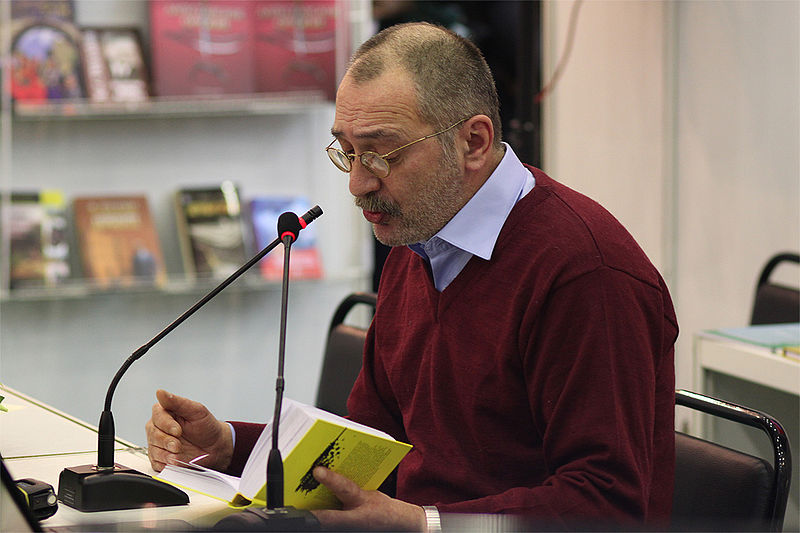 